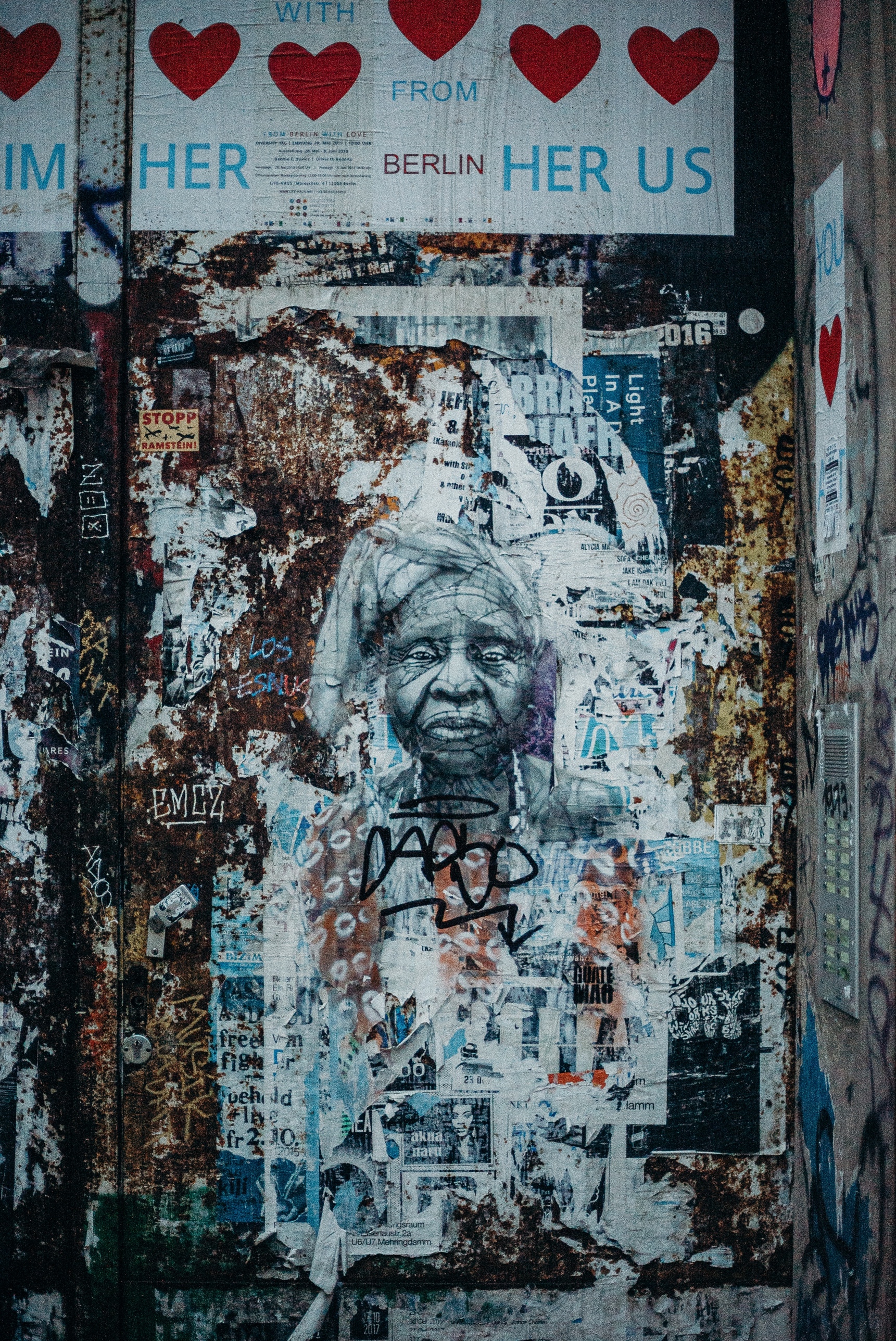 EXPEDIENTEEXPEDIENTEEditorialAnderson Rafael Nascimento   EditorialAnderson Rafael Nascimento   iARTIGOSARTIGOS“Berlim é pobre, mas é sexy”: o uso da Paradiplomacia na projeção internacional BerlinenseLeonardo Mercher, Alexsandro Eugenio Pereira“Berlim é pobre, mas é sexy”: o uso da Paradiplomacia na projeção internacional BerlinenseLeonardo Mercher, Alexsandro Eugenio Pereira03O turismo acessível à luz do Direito Internacional e os desafios da realidade brasileiraDanilo Garnica Simini, Alice Assad Wassall O turismo acessível à luz do Direito Internacional e os desafios da realidade brasileiraDanilo Garnica Simini, Alice Assad Wassall 29Análise das conformidades dos Portais de Transparência das Câmaras de Vereadores dos municípios com mais de 10 mil habitantes do Rio Grande Do SulJane Werle Techio, Nelson Guilherme Machado Pinto Análise das conformidades dos Portais de Transparência das Câmaras de Vereadores dos municípios com mais de 10 mil habitantes do Rio Grande Do SulJane Werle Techio, Nelson Guilherme Machado Pinto 55Desenvolvimento, articulação política e relacionamento institucional:  diagnóstico de atuação do Sistema da Confederação Nacional de Dirigentes Lojistas (CNDL)Marcos Antonio Martins Lima, Denize de Melo Silva, Daniel Keniti SakamotoDesenvolvimento, articulação política e relacionamento institucional:  diagnóstico de atuação do Sistema da Confederação Nacional de Dirigentes Lojistas (CNDL)Marcos Antonio Martins Lima, Denize de Melo Silva, Daniel Keniti Sakamoto80Do Risco de Info-Exclusão à Participação Cívica: A Percepção da Cidadania Digital entre as Pessoas PobresSamir Rodrigues Haddad, Abilio Oliveira, Bráulio Alturas Do Risco de Info-Exclusão à Participação Cívica: A Percepção da Cidadania Digital entre as Pessoas PobresSamir Rodrigues Haddad, Abilio Oliveira, Bráulio Alturas 108As Universidades Públicas Federais e a política de tratamento diferenciado às micro e pequenas empresas: a implementação no Estado de PernambucoAntônio de Souza Calvacante, Nadi Helena Presser, Francisco de Sousa Ramos As Universidades Públicas Federais e a política de tratamento diferenciado às micro e pequenas empresas: a implementação no Estado de PernambucoAntônio de Souza Calvacante, Nadi Helena Presser, Francisco de Sousa Ramos 127